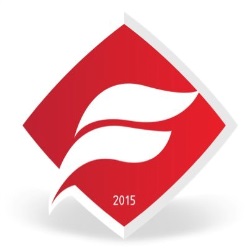 FINAL INTERNATIONAL UNIVERSITY          Faculty of Arts and Sciences                                Department of Psychology                             Internship FolderName and Surname	:.........................................................................................Faculty/Program	:.........................................................................................Grade	:........................................................................................Student Number	:........................................................................................   Name and Address      of the Training Institution     :........................................................................................Internship Number	:.........................................................................................Starting day of the training	:..........................................................................................Ending day of the training	:.........................................................................................RULES FOR FILLING OUT THE INTERNSHIP FILEInternship File includes the desired reports of the internship, the evaluation form of the student's internship location, the report prepared by the student about the institution in which the student is interning, and the evaluation form of the student internship of the faculty member.The student's picture should be placed in the relevant section on the first page of the internship file. The information on the first page of the internship file should be filled in open-legible, uppercase letters and ballpoint pen.It should be noted that the articles in the internship file are written with a ballpoint pen with legible handwriting, with no scribbling on the pages.Daily reports on each page, weekly schedules are approved and stamped by the relevant manager of the internship department.After completing their internships, the students evaluate the institution they are interning in line with the criteria and questions in the evaluation form in the internship file and transfer their basic information such as the history, management and organization, activity topics and affiliated enterprises of the organization they are interning to the page titled "General Report on the Organization" at the back of the file.After completing their internships, students must fill out the form titled "Student's Internship Location Evaluation Form" on the back of the internship file and the information of the student at the top of the latest page.When submitting the internship files, the "Internship Evaluation Form of the Institution", signed by the authorized person in the institution and filled by printing the institution stamp, should be brought with the file in a closed envelope. The envelope must be re-signed and stamped from the place where it was closed.The internship file and related evaluation forms should be submitted to the Internship Commission in a complete and regular manner by the students who have completed their internship within the period specified in the internship directive.WHAT TO PAY ATTENTION TO IN GENERAL DURING INTERNSHIPSHORT DESCRIPTION OF THE INSTITUTION: Contact information of the institution:Name/title of the institutionYour Observer /SupervisorAddress/phone number Information about how the organization works:Goals/objectives of the institutionPrograms provided by the institutionCharacteristics of the target groups of the institutionINFORMATION ABOUT THE INSTITUTION : Books Posters Brochures Journals Newspapers A SUMMARY OF YOUR ACTIVITIES / PROJECTS: Woeking Hours:What days/times?            b. How many weeks/hours?Your Experiences:What did you do at the institution? (Roles/Responsibilities)Sizin kuruma katkılarınız?           b.    About your help to clients           c.   Why did you choose this institutionEVALUATION OF THE PERSON RESPONSIBLE FOR YOU: A table with the signature of the person responsible5. What this experience brings you------------------ WHAT TO LOOK OUT FOR WITH THE INSTITUTION         • Physical characteristics of the clinicDetached building / Apartment floorGarden / GardenlessBoarding / DaytimeAdequate therapy roomCleaning and layout of the buildingThe importance of privacy          • Characteristics of employees in the organizationType of personnel in the institution (manager, psychiatrist, clinical psychologist, psychological counselor, secretary, assistant staff...)Number and ratio of employeesNumber of daily clientsClient / Advisor ratioYear of service of employeesNumber of men / womenAdministrative functioning in the clinicPersonalized appointmentPreliminary evaluation Others• Methods /programs applied in the clinicIndividual / Group / Child Substance abuse                           Family support programs Intervention Seminars Target audience           • Intern's duties / responsibilities in this clinic What days / how many hours?What the Intern did?What was intern’s contribution to the institutionHow did intern’s help clients and consultants?Why do you prefer this institution?What the internship has added to you, what kind of experience you have gained?INTERNSHIP CONTINUATION FORM Dear Institute Representative,The student must continue the internship for 20 working days. For each working day, the authorized person and the student must sign this form during the internship.Student's First Name Last Name: ................................................................................................ Internship Institution:...................................................................................................... Institute Representative: ..........................……................………………..Internship Start Date: ......../......../.......... Internship End Date: . ......./......../..........Total Number of Days Interned:____________________Approval of the Authorized Advisor to the Student in the Internship Institution:Interning at my institution................................................................................................................................................ I confirm the accuracy of the continuation form.Name and Surname:..............................................................................................Signature: ....................................................................................................…General Report About Institution(It will be checked and prepared in the section about what to look out for regarding the institution.)                   WHAT TO NOTE IN THE CLIENT OBSERVATIONIn your observations about clients, write in your own sentences what you have learned for each client observed to address the following topics.* The table can be expanded as needed.* For each client, this observation table will be filled in and reported.DAILY REPORT                                                                                                 (DATE:.....................)DAILY REPORT                                                                                                 (DATE:.....................)DAILY REPORT                                                                                                 (DATE:.....................)DAILY REPORT                                                                                                 (DATE:.....................)DAILY REPORT                                                                                                 (DATE:.....................)DAILY REPORT                                                                                                 (DATE:.....................)DAILY REPORT                                                                                                 (DATE:.....................)DAILY REPORT                                                                                                 (DATE:.....................)DAILY REPORT                                                                                                 (DATE:.....................)DAILY REPORT                                                                                                 (DATE:.....................)DAILY REPORT                                                                                                 (DATE:.....................)DAILY REPORT                                                                                                 (DATE:.....................)DAILY REPORT                                                                                                 (DATE:.....................)DAILY REPORT                                                                                                 (DATE:.....................)DAILY REPORT                                                                                                 (DATE:.....................)DAILY REPORT                                                                                                 (DATE:.....................)DAILY REPORT                                                                                                 (DATE:.....................)DAILY REPORT                                                                                                 (DATE:.....................)DAILY REPORT                                                                                                 (DATE:.....................)DAILY REPORT                                                                                                 (DATE:.....................)STUDENT’S INTERNSHIP PLACE EVALUATION FORMAre the studies carried out at the unit or units concerning internship done according to adequate and proper procedures? Explain: Did you receive the necessary support from the relevant managers and employees during the internship? Explain: Please indicate the advantage and disadvantages of having completed your internship at this institution?Please indicate the opportunities provided by the institution during the internshipFeeInsuranceAccomodationFoodTransportationDuring the internship were you able to find enough opportunities to apply your theoretical knowledge? Explain: Having completed your internship at this institution, would you recommend this institution to other students who will do their internship? Do you think it is possible to do an internship in accordance with department objectives in this institution? Explain: STUDENT INTERNSHIP EVALUATION FORMYour studentName and surname	:Number	:Internship Institution	:                                     Internship Start and End:Internship EvaluationName and surname of Faculty Member Department:Signature:Date:Internship Commission:INSTITUTIONAL INTERNSHIP EVALUATION FORMEvaluating Institute : Supervisor: Duties: Telephone no.: Name and surname of the evaluated student: Your evaluation of the general performance and skills of our student who has completed their internship in your institution is very important to us. For this reason, you are asked to evaluate our student's knowledge, skills, attitudes and behaviors based on the observations you have made during the internship, within the framework of the items presented below. Thank you for your contribution.I.In general, evaluate the student’s performance at your institution: __________Successful_________Unsuccessful                                                                                            Sign:........................................                                        CONFIRMATION PAGE(At the end of the internship, it is approved by the institution representative.)Your student ………………………………………………….at our institution……………………………completed their internship for ………. days and prepared this file.                                                         APPROVED                                Name and surname: …………………………………………..                                Duty: ………………………………………………..                                Company Name: …………………………………………....                               SIGNATURE: …………………………………………………                                Date :…... /…… / 20....DATEDAYYAPILAN İŞLERWORKING HOURSNAME OF INSTITUTE REPRESENTATIVE AND SIGNATURESIGNATURE OF THE STUDENT1234567891011121314151617181920Name of the institution:Internship dates:Areas observed:Total number of cases observedTopicInformation to be Included in the Individual Report1. Client anamnesisWrite a short case story – who is the client (gender, age, profession, etc.) and why did they come to the institution?  What problem/complaint did they tell you?  Is this the first time they been here?/ How frequently the come? When and how did they realize the problem existedHow long has it been going on? Has he received professional help/support for the problems/problems S/he mentioned earlier? What are the current diseases/ diseases? Is S/he on medication? 2. General mood of the client (mini mental status)What was the general mood of the client? Was it in line with what S/he was saying, or wasn't it in line with what S/he was saying? What kind of impression was made of that?3. What's been done so far? Was it successful? What initiatives has the client taken regarding the problems he has conveyed so far? How did these attempts turn out?4. Coping strategiesHow has the client dealt with this problem/problems so far? How has the client dealt with this problem/problems so far/ Yes, No and Why?5. Family DynamicsExplain the family dynamics of the client. Explain the general structure of the family, the view of the client in general regarding this situation, whether it is supportive or not, and how close and strong the family ties are.6. Social LifeHow was the client's social life before and after this problem and how was it affected? A group of friends? Business life? Relationships with peers, elders and younger ones? Social activities, etc.7. Hastalık AlgısıWhat is the client's perception of the disease? Positive? Negative? Fatalistic? What is the source of this perception? What's his/her approach?8. Risky BehaviorsDid the client engage in risky behavior before and during this process? Yes, what kind of risky behavior did s/he do? (drinking alcohol, smoking, substance use, driving without a seatbelt, etc.)9. Overall Quality of LifeWhat was the quality of life before this process and how did it happen after the process? If there is a decrease in quality of life, what or what caused this decline.10. Level of HopeIs the client hopeful of this treatment process? Describe.11. End of SessionHow was the client before the session started and how was it after the session was over? Was there a difference? Reason?12. Personal AnalysisWhat do you think of the client's story and his general condition? Has the client given up or is S/he making an effort to recover/rehabilitate? Does the support network allow this? Do you have enough resources? How do you see the prognosis?Institution Evaluation CriteriaVery Good  GoodMediumUnsatisfactoryManager’s approach to internsEmployees approach to internsAdequacy of the working environment (humidity, noise, airlessness, hygienic conditions, etc)Suitability of working conditions (permanently standing, sitting, narrow or wide space, indoor and outdoor, irregular working hours, breaks, etc) Adequacy of social opportunities offered to employeesAdequacy of tools and systems used during workSupport of superiors in the development of subordinatesCommunication of between employeesEvaluation CriteriaVery Good GoodMediumUnstatisfactoryProper use of internship folderEffectiveness of daily reportsÖğrencinin Staj Yerine Yönelik YaptığıDeğerlendirmeler Student Internship evaluation of institutionSATISFACTORYUNSATISFACTORYName and Surname, TitleSignature - Date1-2-3-Evaluation DimensionsVery GoodGoodMediumUnsatisfactoryVery PoorTaking responsibilityMotivationKnowledge application skillsAbility to use initiativeQuality of workAppropriate behavior of corporate environmentCompatibility of interpersonal relationships